J E D Á L N Y   L Í S T O K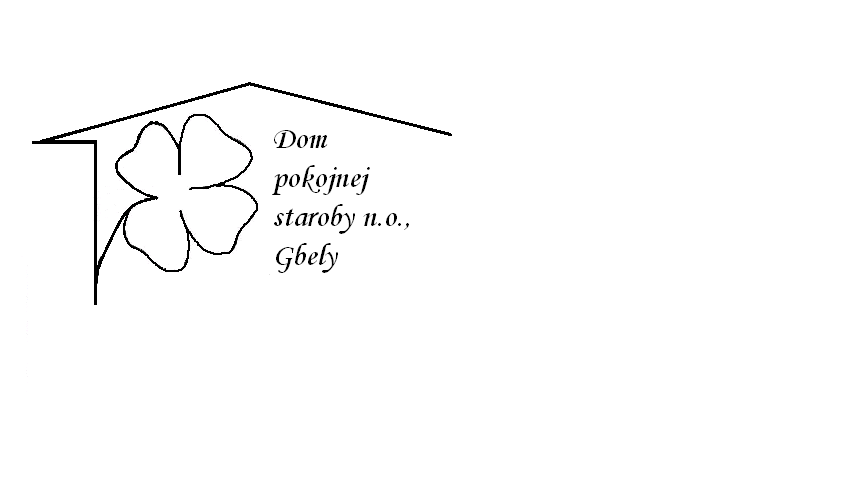 Od 12.02.2024   do 16.02.2024Pondelok    12.2.: polievka -Brokolicová ,1,                         	Bravčové karé na šampiňónoch ,mašličky  ,1, 3,7,     Utorok         13.2.: polievka –Hrášková krémová s guličkami ,1,3,7,                           Bravčový prírodný rezeň , zemiaky, slaninový čips ,     	                    1,3,7,   Streda        14.2.: polievka -Zeleninová s písmenkami ,1,3, 		                                                                     Zemiaková omáčka ,varené vajce ,chlieb ,                                                             1,3,7,   Štvrtok        15.2. : polievka –Gulášová ,1,                              Bravčový závitok, dusená ryža ,uhorka ,1,3, Piatok          16.2. : polievka – Šošovicová ,1,                              Domáce buchty tvarohové ,1,3,7, Kolektív zamestnancov Domu pokojnej staroby n. o., Gbely Vám praje ,,Dobrú chuť!“.Obedy sa prihlasujú do 13. hod.Zmena jedál vyhradená.Alergény:1-obilniny, 2-kôrovce, 3-vajcia, 4-ryby, 5-arašidy, 6-sojové zrná, 7-mlieko, 8-orechy, 9-zeler, 10- horčica, 11-sezamové semená, 12-kysličník siričitý a siričitany